ПЛАН РАБОТЫ УПОЛНОМОЧЕННОГО ПО ПРАВАМ УЧАСТНИКОВ ОБРАЗОВАТЕЛЬНОГО ПРОЦЕССАМБОУ Суховской СОШ на 2019-2020 ГОД.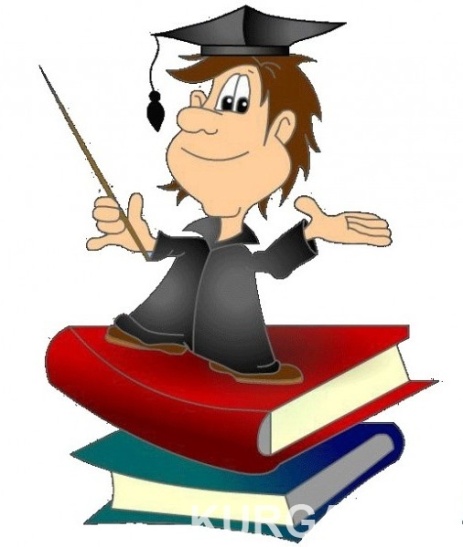 ПРАВА И ОБЯЗАННОСТИ  УПОЛНОМОЧЕННОГО      Уполномоченный  действует в пределах компетенции  в рамках образовательного процесса. Он не принимает управленческих решений, отнесенных к образовательному процессу и компетенции должностного лица.      В целях выполнения своих функций Уполномоченный имеет право:-посещать уроки,  родительские собрания, заседания  органов ученического самоуправления, попечительского и педагогического  советов и совещания при директоре;- получать  объяснения по спорным вопросам от всех участников образовательного процесса;- проводить  самостоятельно или совместно  со школьными органами самоуправления, администрацией школы проверку  факта нарушения прав, свобод  и интересов ребенка;- заниматься  решением проблем по собственной инициативе при наличии факта грубых нарушениях прав ребенка;- выбирать  себе помощников из числа участников  образовательного процесса;- действовать  в качестве посредника в случаях  возникновения конфликтов между  детьми и родителями, школьниками и учителями, родителями и педагогами;- содействовать  повышению информированности о  правах ребенка, как самих детей,  так и взрослых. Уполномоченный  обязан:- содействовать  разрешению конфликта путем конфиденциальных  переговоров;- вносить  предложения и рекомендации (письменные и устные) в административные органы о совершенствовании механизма обеспечения и защиты прав и законных интересов ребенка;- предлагать  меры для разрешения конфликта;- представлять  свои мнения, оценки и предложения,  как общего характера, так и по конкретным вопросам по результатам изучения и обобщения информации о нарушении прав, свобод и законных интересов ребенка органам самоуправления школы, педагогическому совету и администрации школы;- не разглашать  ставшие ему известными в процессе выяснения сведения без согласия заявителя;- осуществлять  сбор, изучение и анализ информации  по вопросам обеспечения и  защиты прав и законных интересов  ребенка;- обращаться  в компетентные органы с ходатайством  о возбуждении дисциплинарного,  административного производства в отношении должностных лиц, в решениях или действиях (бездействиях) которых он усматривает нарушения прав ребенка.ЦЕЛЬ РАБОТЫ УПОЛНОМОЧЕННОГО: воспитание, становление и развитие высоконравственного, компетентного, ответственного, творческого и юридически грамотного гражданина России.ЗАДАЧИ: -Формирование правового пространства в образовательном учреждении.-Продолжение формирования библиотеки по правовой тематике. -Активизация деятельности ученического и родительского сообщества.-Просветительская деятельность среди всех участников образовательного процесса. Система мер правового просвещения призвана выполнять следующие функции:- информационную – расширяет осведомленность участников образовательного процесса в правовых вопросах, увеличивает их возможность доступа к получению правовой информации о возможности защиты гарантированных государством прав и свобод;- разъяснительную – обеспечивает адекватность уяснения сообщаемых сведений, обеспечивает единство понимания и применения общих стандартов в области прав человека;- идеологическую – популяризует идеи и концепции, отражающие особые интересы социальных общностей и групп;- агитационно-пропагандистскую – распространяет сведения о деятельности органов государственной власти, просветительских организациях в целях выработки правового мышления у участников образовательного процесса; - консультативную – распространяет функциональные знания о едином понимании прав человека, необходимые гражданам в повседневной жизни.Основные направления правового просвещения и воспитания:- правовое просвещение и воспитание обучающихся общеобразовательного учреждения;- правовое просвещение и воспитание сотрудников образовательных учреждений;- правовое просвещение и воспитание родителей (законных представителей) обучающихся общеобразовательных учреждений;- собственно-методическая работа.Порядок рассмотрения Уполномоченным жалоб (обращений)Уполномоченный  рассматривает только жалобы участников образовательного процесса (обучающихся, учителей, родителей обучающихся), касающихся нарушения их прав и свобод и связанных с осуществлением образовательного процесса.ПЛАН РАБОТЫ УПОЛНОМОЧЕННОГО ПО ПРАВАМ УЧАСТНИКОВ ОБРАЗОВАТЕЛЬНОГО ПРОЦЕССАНА 2019-2020 ГОД.Организация работы уполномоченного по делам участников образовательного процесса в школе в период контроля качества и промежуточной аттестации:ОктябрьБеседа с родителями о проведении мониторинга качества и промежуточной аттестации в 8,10 классах.НоябрьПоддержание инициативы Уполномоченного по правам ребёнка в Российской Федерации П.А. Астахова о проведении Дня правовой помощи  (20 ноября)ФевральРеализация положений Конвенции ООН о правах ребёнка в образовательном учреждении (обновление информации на сайте школы)АпрельМониторинг соблюдения прав учащихся образовательного процесса во время проведения пробных экзаменов.Текущая работа в течение годаРазбор жалоб участников образовательного процесса.Участие в работе комиссии по внешнему виду учащихся, стилю одежды.Участие в разрешении конфликтных ситуаций в школе.Участие в работе совета профилактики.Индивидуальное консультирование педагогов по вопросам прав.Индивидуальное консультирование родителей по вопросам прав.Индивидуальное консультирование обучающихся по вопросам прав."Утверждено""Утверждено"«Согласовано»                               Директор МБОУДиректор МБОУЗам. директора по ВР                     Суховская СОШСуховская СОШРезникова Т.И.Бабкина Л.А.Бабкина Л.А.___________________________________________________"29" августа 2019 г."29" августа 2019 г."29" августа 2019 гМесяцНазвание мероприятияФорма реализации мероприятияОтветственныеСентябрьПланирование работы на 2019-2020 уч.год. Согласование работы с заместителем директора по ВР, школьным педагогом – психологом. Методическая работаРезникова Т.И, заместитель директора по ВР, Грицунова Т.Н, педагог - психолог, Грицунова Т.Н, уполномоченный СентябрьИнформирование педагогического коллектива и родителей о работе уполномоченного.Обновление информации на сайте школы Грицунова Т.Н, уполномоченныйСентябрьОрганизация работы по созданию благоприятной психологической обстановки в школе для участников образовательного процесса.Методическая работаГрицунова Т.Н, уполномоченный, педагог - психологСентябрьПодбор и анализ методической литературы, необходимой для работы.Методическая работаГрицунова Т.Н,уполномоченный, Горбикова С.С, библиотекарьСентябрьДекларация прав человека и гражданинаОбновление информации на стенде школыГрицунова Т.Н, уполномоченныйСентябрьЮридические памятки первокласснику Раздаточный материалГрицунова Т.Н. уполномоченныйОктябрьПравила поведения в школе согласно уставу МБОУ Суховской СОШ  и  Правилам поведения учащихся.Обновление информации на сайте школы Грицунова Т.Н. уполномоченныйОктябрьШкола – правовое пространство Раздаточный материал(правовой бюллетень)Грицунова Т.Н,уполномоченныйОктябрьМониторинг загруженности учащихся, выявление соответствия расписания уроков нормам САНПин.МониторингГрицунова Т.Н,уполномоченный, Резникова Л.Г,зам.директора по УВРОктябрьБеседа с родителями о проведении мониторинга качества и промежуточной аттестации в 8,10 классах.Беседа с родителямиГрицунова Т.Н, уполномоченный, Бильник Т.Н, Резникова Т.И, классные руководителиОктябрьПрава и ответственность ребёнка в соответствии с Декларацией прав человекаОбновление информации на стенде школыГрицунова Т.Н, уполномоченныйНоябрьЛекторий для  учителей «Как бороться с проблемой жестокого обращения с детьми в семье» Обновление информации на сайте школы Грицунова Т.Н, уполномоченныйНоябрьМониторинг реализации прав на образование опекаемым детям и детям, имеющим рекомендации ПМПК на получение образования.МониторингГрицунова Т.Н,уполномоченныйНоябрьПоддержание инициативы Уполномоченного по правам ребёнка в Российской Федерации П.А. Астахова о проведении Дня правовой помощи  (20 ноября)Организация помощи классным руководителям в организации и проведении классных часов по правовому воспитанию: распространение видеоролика «Наши права»Грицунова Т.Н, уполномоченный, Чеботарева Л.А, Черноокая Н.Н,    Резникова Л.Г,    Бильник Т.Н,Лысенко Л.Д,  Калабухова Н.П,Резникова Т.И,  классные руководители НоябрьСоциальный опрос родителей о нарушении прав ребёнка в школе.анкетированиеГрицунова Т.Н, уполномоченныйНоябрьАнкетирование учащихся на случай нарушения их прав и свобод в школе и семьеАнкетированиеГрицунова Т.Н, уполномоченный, педагог - психологМесячник по правуМесячник по правуМесячник по правуМесячник по правуДекабрьГлавный закон страны (Конституция РФ) и правовая защищенность гражданина РФИнформация на стендеГрицунова Т.Н, уполномоченныйДекабрьОрганизация конкурсов, посвященных  годовщине Конституции РФ: - Я рисую право (1-4 класс) - Круглый стол «Права человека глазами ребёнка» (10 класс) - Выпуск школьной газеты «Вы имеете право» (5-9 класс)Конкурсы по правовому воспитаниюГрицунова Т.Н, уполномоченныйДекабрьРазработка материалов к  родительскому собранию «Ответственность родителей за ненадлежащее воспитание детей российском законодательстве  в соответствии с положениями Конституции РФ». Организация помощи классным руководителям в организации и проведении родительских собраний.Грицунова Т.Н, уполномоченныйДекабрьРаспространение листовок для родителей: «Ответственность родителей в российском законодательстве»Раздаточный материалГрицунова Т.Н, уполномоченный, Чеботарева Л.А, Черноокая Н.Н,    Резникова Л.Г,    Бильник Т.Н,Лысенко Л.Д,  Калабухова Н.П,Резникова Т.И,  классные руководителиДекабрьМониторинг загруженности учащихся при выполнении домашних заданийМониторингГрицунова Т.Н, уполномоченныйЯнварьВиды ответственности за правонарушения, совершенные  учащихсяОрганизация встречи с сотрудником уголовно исполнительного надзораГрицунова Т.Н, уполномоченный, сотрудник УИСЯнварьПрофилактика правонарушений среди несовершеннолетнихОбновление информации на стенде школыГрицунова Т.Н, уполномоченныйЯнварьВиды ответственности за правонарушения, совершенные  учащимися (фотоотчет)Обновление информации на сайте школы Грицунова Т.Н, уполномоченныйФевральРеализация положений Конвенции ООН о правах ребёнка в образовательном учреждении.Обновление информации на сайте школы Грицунова Т.Н, уполномоченныйФевральЕдиный классный час «Права ребёнка в школе»Организация помощи классным руководителям в организации и проведении классных часов по правовому воспитанию.Грицунова Т.Н, уполномоченный, Чеботарева Л.А, Черноокая Н.Н,    Резникова Л.Г,    Бильник Т.Н,Лысенко Л.Д,  Калабухова Н.П,Резникова Т.И,  классные руководителиФевральКонвенция о правах ребёнка и правовая защищенность школьникаОбновление информации на стенде школыГрицунова Т.Н, уполномоченныйМартКонвенция ООН о правах ребенкаРаспространение видеоролика « Конвенция ООН и сказки»Грицунова Т.Н, уполномоченныйМартСвои права надо знать!Выставка книг в школьной библиотеке.Грицунова Т.Н, уполномоченный,Горбикова С.С,  библиотекарьМартПрава ребёнка в школе. Модели их защиты.Обновление информации на сайте школы Грицунова Т.Н, уполномоченныйАпрельЗащита прав и законных интересов ребёнкаРаспространение листовокГрицунова Т.Н, уполномоченныйАпрельКуда обратиться несовершеннолетнему в случае нарушения его прав.Обновление информации на стенде школыГрицунова Т.Н, уполномоченныйАпрельМониторинг соблюдения прав учащихся образовательного процесса во время проведения пробных экзаменовМониторингГрицунова Т.Н, уполномоченный,педагог - психологМайОтчет о деятельности Уполномоченного за 2019-2020 учебный годМетодическая работаГрицунова Т.Н, уполномоченныйМайРабота над перспективным планом деятельности Уполномоченного на 2020-2021 учебный год. 
Методическая работаГрицунова Т.Н, уполномоченный